Приложение № 5Календарный план  реализации проекта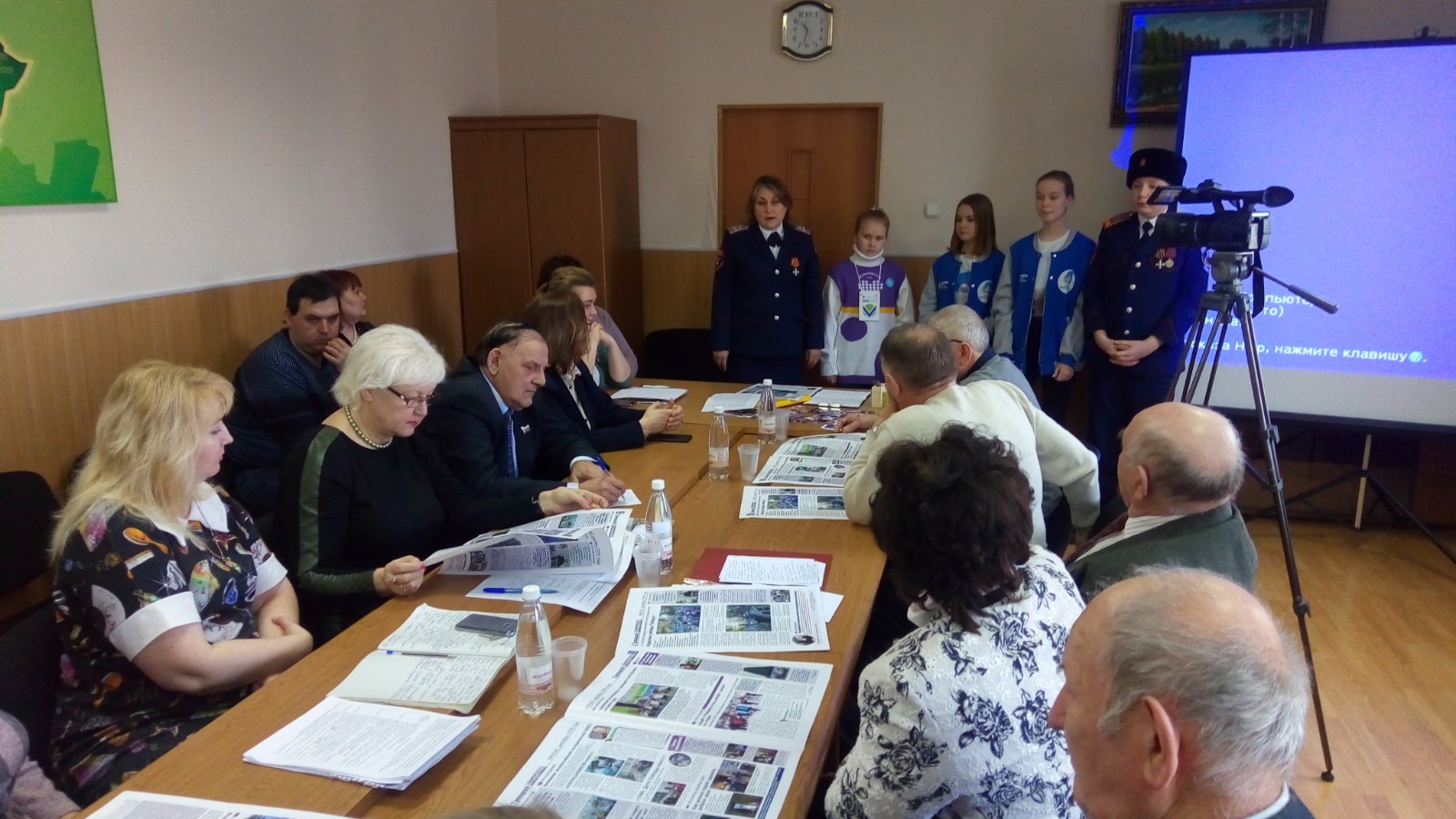 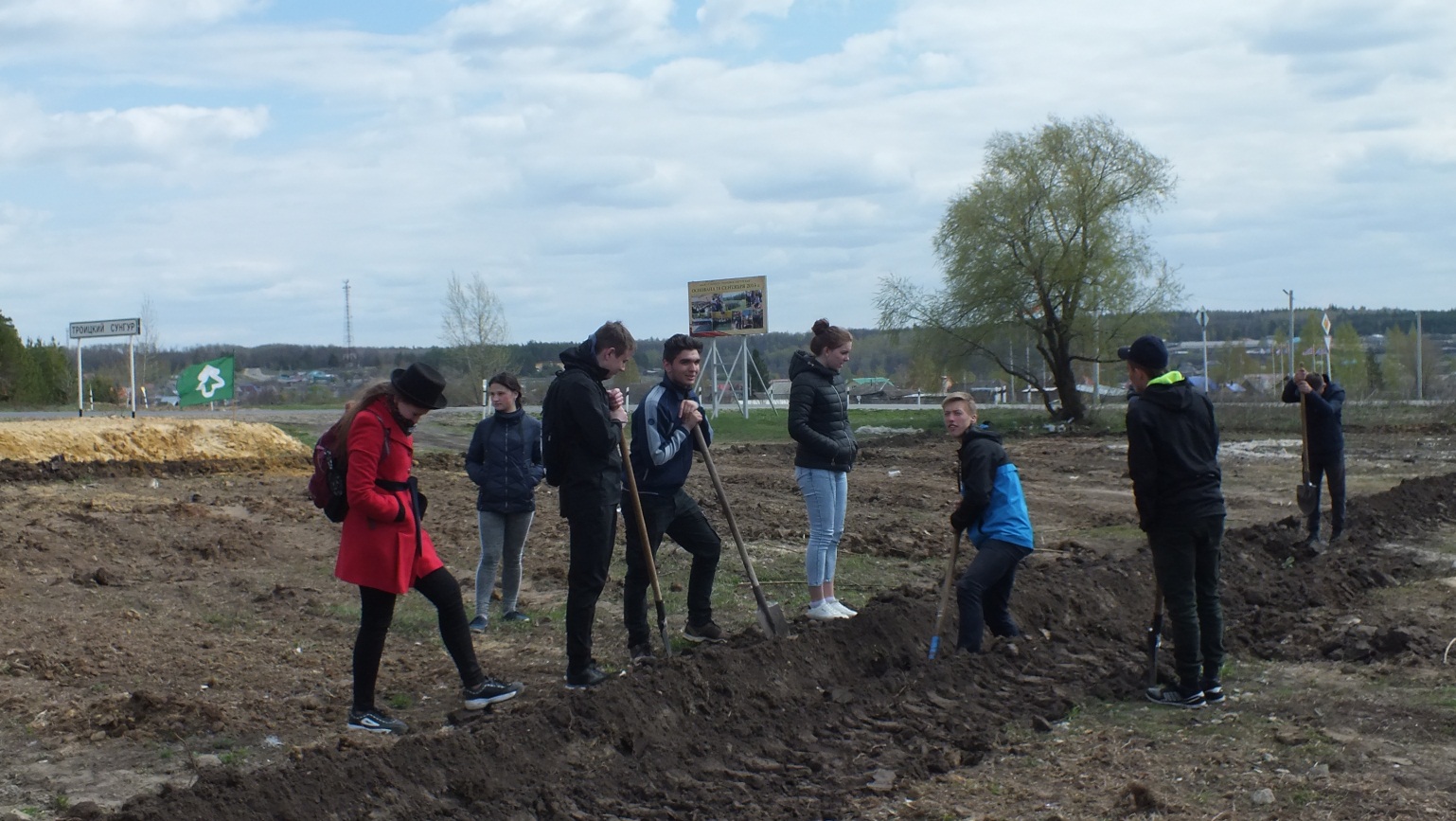 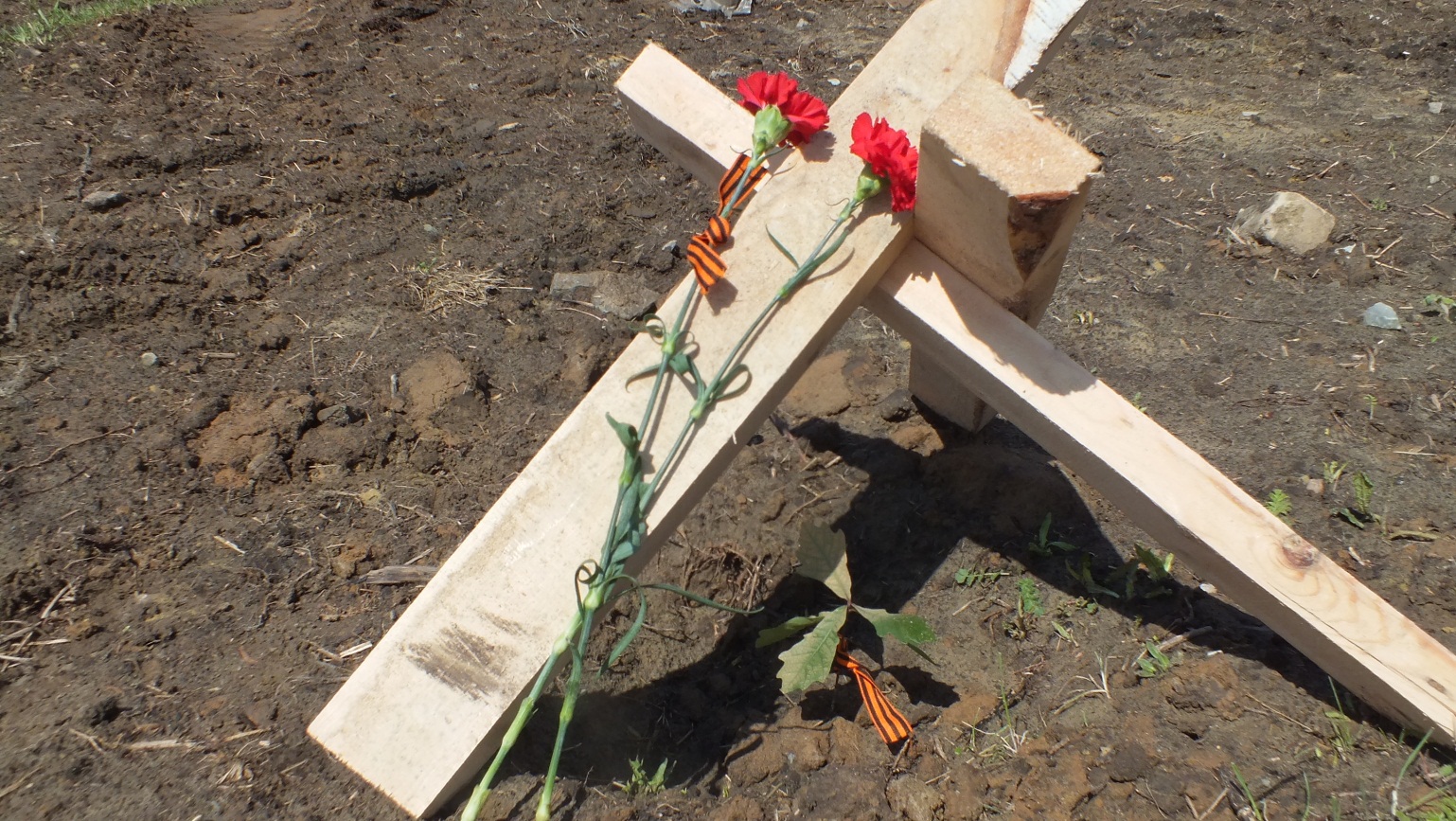 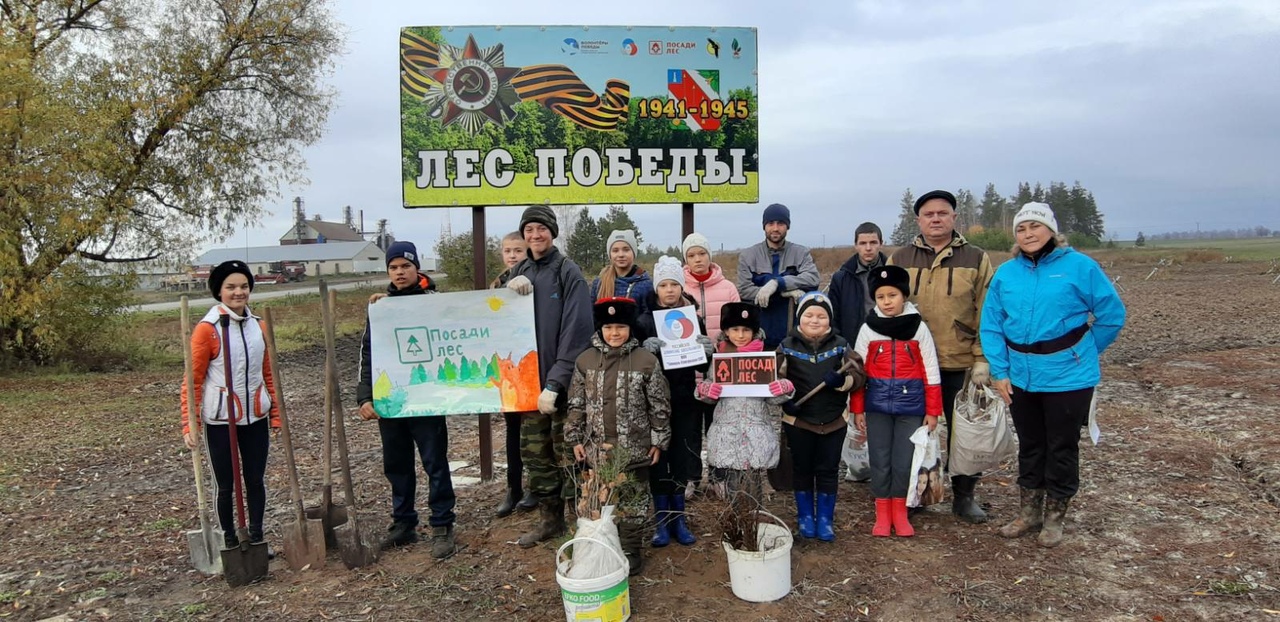 №п\пРешаемая задача*Мероприятие, его содержание, место проведенияДата началаДатаокончания Ожидаемые результаты 1.Выявление и анализ ресурсов- Организационный сбор команды, партнеров и  волонтеров.01.02.201901.02.2019Разработан  и утвержден план мероприятий по реализации проекта.  Указаны сроки и назначены ответственные лица.  Увеличено число участников в посадках деревьев до 500 человек.2.Информационное  продвижение проекта - Информирование населения о проекте  на сходе граждан, казачьем круге.- Информирование  через СМИ: сети интернет соцсети – Facebook, Вконтакте и Одноклассники, Instagram;Информирование в печатных изданиях: в местной газете «Сунгурский вестник», районной газете «Сельская правда».- Информирование школьников и родителей на классных часах, родительских собраниях, в классных беседах  через Viber и WhatsApp.01.02.201931.07.2019Увеличено число участников проекта. Осуществлено информационное сопровождение, в течение все периода реализации проекта  на сайте Единой информационной системы Доброволец России. РФ, в ВК, на школьном сайте, в местной газете «Сунгурский вестник», районной газете «Сельская правда»,  на телевидении ТВ-Сфера и регионального телеканал Репортер. 3. Поисковая работапо сбору информации об участниках военных действий. - Офлайн встречи с семьями участников сражений, вдовами и тружениками тыла, односельчане – дети войны.- Поиск информации об участниках ВОВ в интернете:- Обобщенный банк данных «Подвиг народа в Великой Отечественной войне 1941–1945 гг.».-  Банк  данных о погибших в ВОВ. «Soldat.ru» .- Информационный сайт о портале  «Память Народа».- Обобщенный банк данных «Мемориал».05.02.2019 31.07.2019Составлен   список 100  участников ВОВ, в честь которых  проведена  посадка деревьев.  Собран материал по ветеранам для школьного музея.Составлено  100 семейных родословных  и 30 семейных фото портфолио.3Выявление и анализ ресурсов- Согласование с администрацией Троицкосунгурского сельского поселения  места посадки аллеи.10.04.201915.04.2019Подписано Постановление и.о. главы администрации поселение, в котором  указаны дата посадки и   место.Утвержден список 100 участников ВОВ, в честь которых  посажены деревья.4Повышение экологической культуры  у школьников и дошкольников с. Троицкий Сунгур- Наблюдение и контроль за развитие и ростом сеянцев дуба черешчатого. - Проведение экологических уроков для школьников МОУ «Троицко-Сунгурская СШ.- Проведение  экологических занятий для  дошкольников МДОУ Троицко Сунгурского детского сада. - Проведение  и участие во всероссийских экологических акциях.10.02.201931.07.2019Проведено пикирование 100 ростков дуба, которые посажены на временное место.Проведено 5 экологических уроков для  школьников МОУ «Троицко-Сунгурская СШ и  3 занятия с дошкольниками  МДОУ Троицко Сунгурского детского сада.Проведено 25 квестов и акций, в рамках марафона «Никто не забыт и ничто не забыто»5Проведение посадки саженцев на месте  дубовой аллеи памяти «Я помню, я горжусь»  - Подготовка места под посадку дубов, на въезде в с. Троицкий Сунгур .- Посадка саженцев  в открытый грунт. - Осуществление  ухода за посаженными саженцами.06.05.201931.07.2019 Проведение разметки площади посадки 1 га,Сделаны борозды и посажены на постоянное  место (аллея) дубы. Проведены мероприятия по уходу за посаженными 100 дубами – полив, прополка, ограждение. Привлечены к посадкам :- 3 партнёра;- 2 общественные организации ( казаки « Станица Троицкосунгурская» и  территориальный орган самоуправления (ТОС));-волонтеры  100 человек ( Юнармия, студенты УлГПУ, Экоармия УлГУ, волонтеры Свердловской области )  6Подведение итоговЗавершение проекта31 июля 2019Подготовлены  финансовый, информационный и аналитический отчеты. 